МУНИЦИПАЛЬНОЕ БЮДЖЕТНОЕ ОБЩЕОБРАЗОВАТЕЛЬНОЕ УЧРЕЖДЕНИЕ«СРЕДНЯЯ ОБЩЕОБРАЗОВАТЕЛЬНАЯ ШКОЛА № 83»ПРИКАЗ12.05.2020									                       № 109/1       Об утверждении плана мероприятий  по введению ФГОС СОО в МБОУ « СОШ № 83»В целях обеспечения эффективного введения федерального государственного образовательного стандарта среднего общего образования,ПРИКАЗЫВАЮ:Утвердить план мероприятий по введению федерального государственного образовательного стандарта среднего общего образования.Контроль за выполнением приказа возложить на заместителя директора по УВР Недушкину Л.С.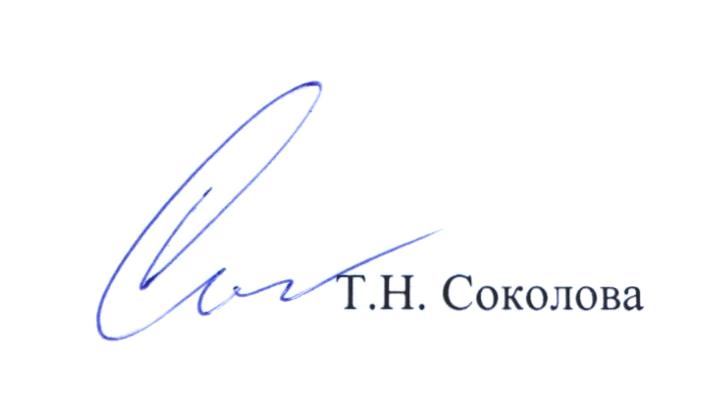 Директор МБОУ « СОШ № 83»                                                                                                                                               Утвержден                                                                                                           Приказом  директора от 12.05.2020                                                                                                          № 109/1                                                                  ПЛАН                       Мероприятий по введению ФГОС СОО МБОУ « СОШ № 83»№МероприятияСрокОтветственныйРезультатНормативно-правовое обеспечение ФГОС СООНормативно-правовое обеспечение ФГОС СООНормативно-правовое обеспечение ФГОС СООНормативно-правовое обеспечение ФГОС СООНормативно-правовое обеспечение ФГОС СОО1.1Корректировка основной образовательной программы СООмай2020 Сальникова И.А.Образовательная программа1.2Разработка учебного плана в соответствии с количеством учебных часов, отведенных на преподавание учебных предметов ФГОС СООмай2020 Недушкина Л.С.Учебный план1.3Разработка рабочих программ по предметам СООмай-августЗам. директора по УВР, методической работе, учителяПрограммы1.4Корректировка нормативно-правовой базымай-июнь Администрация школыПоложения, приказыОрганизационно-методическое обеспечение введения ФГОС СОООрганизационно-методическое обеспечение введения ФГОС СОООрганизационно-методическое обеспечение введения ФГОС СОООрганизационно-методическое обеспечение введения ФГОС СОООрганизационно-методическое обеспечение введения ФГОС СОО2.1Рассмотрение вопросов введения ФГОС СОО на методическом советемайзам. директора по методической работеСальникова И.А.Протокол2.2Разработка плана методической работы, обеспечивающей сопровождение введения ФГОС СООиюньзам. директора по методической работеСальникова И.А.    План методической работы2.3Повышение квалификации учителейв течение годазам. директора по методической работеСальникова И.А.Документ о повышении квалификации2.4Организация изучения методических рекомендаций по введению ФГОС СООв течение годазам. директора по методической работеСальникова И.А.Повышение профессиональной компетенции педагогов2.5Разработка плана психолого-педагогического сопровождения обучающихся на уровне СОО по обеспечению осознанного и ответственного выбора дальнейшей профессиональной сферы деятельностииюньпедагог-психолог Ускова Е.М.План психолого-педагогического сопровожденияИнформационно-аналитическое обеспечение введения ФГОС СООИнформационно-аналитическое обеспечение введения ФГОС СООИнформационно-аналитическое обеспечение введения ФГОС СООИнформационно-аналитическое обеспечение введения ФГОС СООИнформационно-аналитическое обеспечение введения ФГОС СОО3.1Использование информационных метериалов, федеральных, региональных и муниципальных сайтов по внедрению ФГОС СООв течение годазам. по УВР, руков. ШМОИнформационные материалы3.2Создание раздела                          « Введение ФГОС СОО» на школьном сайтесентябрьзам. по УВР                 ( информ. работа)Раздел на сайте3.3Проведение родительского собрания по вопросам введения ФГОС СООсентябрьзам. по УВР, классные руководителиПротокол3.4Создание информационной базы, методических материалов, дающих возможность учителям преодолевать профессиональные дефициты в процессе реализации ФГОС СОО     в течение годазам. директора по УВРКопилка методических материаловРабота с кадровым ресурсомРабота с кадровым ресурсомРабота с кадровым ресурсомРабота с кадровым ресурсомРабота с кадровым ресурсом4.1Формирование учебной нагрузки с учетом внеурочной деятельности учителей, работающих по ФГОС СООмай-сентябрьзам. директора по УВРТарификация4.2Диагностика образовательных потребностей, профессиональных затруднений учителей, анализ выявленных проблем и учет их при организации методического сопровождениямай- сентябрьзам. директора по УВР, зам. директора по методической работеЛиквидация профессиональных затрудненийФинансовое обеспечение введения ФГОС СООФинансовое обеспечение введения ФГОС СООФинансовое обеспечение введения ФГОС СООФинансовое обеспечение введения ФГОС СООФинансовое обеспечение введения ФГОС СОО5.1Комплектование УМК, используемых в образовательном процессе в соответствии ФГОС СООмай,в течение годазам. по УВР, библиотекарьНаличие УМК5.2Разработка плана финансово-хозяйственной деятельности с внесением необходимых расходов на ФГОС СООмай- сентябрьдиректор, зам. по АХРПлан